Mechanická práceMechanickou práci konáme, pokud na těleso působíme silou a vlivem této síly ho přemísťujeme po jisté dráze ve směru působící síly.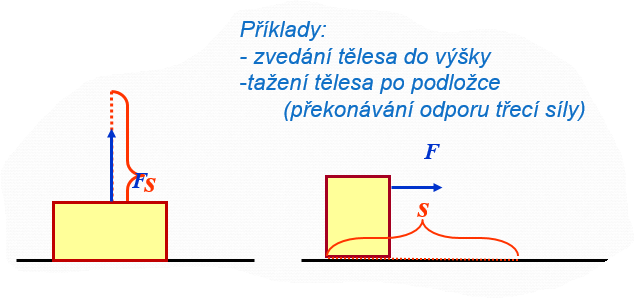 Závisí na:   síle – přímo úměrně (čím větší síla, tím větší práce)		dráze – přímo úměrně (čím delší dráha, tím větší práce)Práci jednoho joulu vykonáme, posuneme-li těleso stálou silou jednoho newtonu po dráze jednoho metru ve směru síly.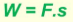 Příklad 1.: Jakou práci vykonala maminka, když stálou silou 20 N vezla kočárek  po přímém vodorovném chodníku?Příklad 2.: Jakou práci vykoná prodavač, když zdvihne bednu s lahvemi  o hmotnosti rovnoměrným pohybem svisle vzhůru na polici ve výšce ?KLADKY, práce na kladkáchKladka (patří mezi jednoduché stroje) je vlastně kotouč, který se otáčí kolem své osy a na obvodu má žlábek, ve kterém vedeme provaz (lano, …). Dělíme je na: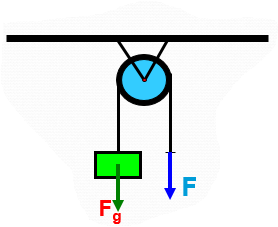 Kladka pevnáPři užití kladky působíme pro zvedání směrem dolů a tím pádem můžeme využít vlastní váhy!      Rovnováha sil →  F = FgŽádnou sílu tedy neušetříme, ale můžeme využít vlastní hmotnost, neboť působíme směrem dolů!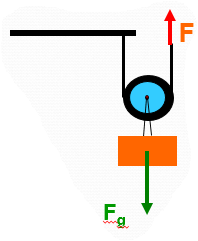 Kladka volnáKe zvednutí je totiž potřeba jen poloviční sílaNevýhodou je směr působící síly, neboť je vzhůru, chceme-li něco zvedat do výškyFg = 2 * FKladkostroj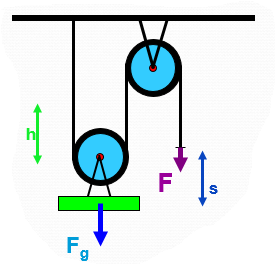 Kladkou pevnou získáme výhodný směr působení a kladkou volnou zmenšíme síluNevýhodou je však fakt, že kolikrát zmenšíme sílu, tolikrát zvětšíme délku lana.